Результати навчання: Знати базові психологічні поняття, основні психічні процеси та структури особистості, типи темпераменту та види акцентуації; способи управління емоційними станами; володіти навичками взаємодії з іншими людьми, ефективного спілкування, уміти працювати в групах та командах, діагностувати конфлікти та стресові ситуації (РН-18).Теми що розглядаються Тема 1. Предмет, історія розвитку і сучасний стан психології сім'ї. Предмет і завдання психології сім'ї. Місце психології сім'ї в системі психологічного знання. Зв'язок психології сім'ї із суміжними дисциплінами. Становлення психології сім'ї як наукової дисципліни.  Внесок И.Я. Баховена и Дж. Ф. Макленана в історичну реконструкцію сімейних відносин. Емпіричні методи Ф. Ле Пле у вивченні сім'ї. Вчення Ч. Дарвіна як джерело етологічного напрямки. Аналіз історичного переходу сімейних функцій до інших соціальних інститутів Е. Дюркгейма, А.І. Антонова, В.М. Медкова. Перші підходи в дослідженні сімейних відносин. Основні наукові напрямки у вивченні сучасної сімейної проблематики.Тема 2. Шлюб та сім’я. Сімейні функції. Різновиди шлюбно-сімейних відносин.Поняття шлюб та сім’я. Сім’я як соціальна система суспільства. Функціонально - рольова структура сім'ї.  Функції сім’ї. Психологічні підходи до розуміння маскулінності і фемінності. Історичні коріння виникнення шлюбу. Християнські положення щодо сім’ї. Різновиди шлюбно-сімейних відносин у світі, сучасні мирові тенденції щодо сім’ї. Соціально-психологічний портрет патріархальної сім’ї.  Особливості сучасної сім'ї, її структура, динаміка розвитку. Тема 3. Динаміка і періодизація сімейного життя. Сім’я як мала група. Поняття життєвого циклу сім’ї. Період залицяння («Монада»). Мотивація вступу до шлюбу.  Проблеми готовності до шлюбу сучасної молоді. Період без дітей («Діада»). Адаптація молодого подружжя до сімейного життя. Психологічні аспекти неофіційного молодіжного шлюбу: своєрідність, особистісні особливості подружжя, специфіка конфліктів.Період народження дітей у сім’ї («Експансія»). Період зрілого шлюбу (“Стабілізація”). Період, коли діти залишають дім. Період «порожнє гніздо». Останній період життєвого циклу сім’ї. Тема 4. Закони функціонування сім’ї як соціальної системи.Сім’я як мала група. Закон гомеостазу та закон розвитку сім’ї. Структурний підхід до вивчення сім’ї С. Мінухіна. Два рівні змін у системі сім’ї: зміни першого порядку (структурні зміни), зміни другого порядку (зміни взаємин). Основні структурні характеристики сім’ї: згуртованість, ієрархічність, кордони. Взаємини між сім’єю та соціальним оточенням (зовнішні кордони). Взаємини між різними підсистемами всередині родини (внутрішні кордони). Типи кордонів за ступенем дифузності (гнучкості): розмиті, прониклі, жорсткі. Підход М. Боуєна до функціонування сім’ї: діференціація, триангуляція. Трикутник як одиниця аналізу сімейних структур. Передача сімейного сценарію з покоління до покоління.Тема 5. Характеристика відносин в сучасній сім'ї .	Культура відносин в сім'ї. Психологічний клімат сім’ї. Типи сімейних стосунків: симбіотичні, дістанні, конфліктні, амбівалентні. Любов як основа сімейних відносин. Особливості родинних відносин в просторі спілкування одного і декількох поколінь.Фактори сімейного благополуччя. Соціальний сенс сімейного благополуччя. Основні підходи до проблеми сімейного благополуччя гуманістичний (К. Роджерс), комунікативний (Г. Бейтсон, В. Сатир, Е. Берн). Типи неблагополучних сімей - конфліктні, кризові, проблемні. Функціональні та дисфункціональні сім’ї, їх особливості. Поняття «важка» і «дисфункциональная» сім'я - схожість і відмінності. Типологія неблагополучних сімей (по А.С. Співаковській, А.Е. Личко, Є.Г. Ейдеміллер, С. Мінухіним). Способи підтримки сприятливої атмосфери в сім'ї.Тема 6. Психологічні особливості відносин між подружжям. Адаптація і сумісність подружжя в сім'ї,  рівні сумісності. Сумісність за темпераментом, соціальним рівнем, розвитком особистості. Позиція дитини в сім'ї і її вплив на сумісність в шлюбі у дорослості. Розвиток подружніх відносин. Типи подружніх відносин і їх детермінанти. Любов, закоханість, часткова любов, ревнощі. Причини і мотиви позашлюбних зав’язків. Кризові періоди шлюбу. Психологічні причини розлучень.  Механізм сімейних сварок. Поняття і причини подружнього конфлікту. Структура подружнього конфлікту. Сторони конфлікту. Основні стадії розвитку подружнього конфлікту. Фактори, що впливають на задоволеність шлюбом. Психологічні умови збереження шлюбу. Тема 7.  Характеристика відносин батьків і  дітей. Готовність молодих батьків до народження дитини. Установки батьків щодо статі дитини. Порядок народження, стать і різниця у віці між дітьми в сім'ї. Залежність моделей поведінки від того, чи був індивід старшим, середнім, молодшим або єдиною дитиною в сім'ї. Характеристика відносин між дітьми у сім’ї. Виховання дітей у різних типах сімей. Стилі виховання. Вплив порушень сімейних відносин на психічний розвиток дітей. Проблеми відносин батьків з різними за віком  дітьми: причини, можливості усунення.Тема 8. Психодіагностика сім’ї.Схема психологічного аналізу сім'ї як системи за А. Варгою. Програма поетапного дослідження сім'ї (Є.Г. Ейдеміллер і В.В. Юстицкис). Основні напрямки діагностики взаємодії в системі батько-дитина. Типологія психодіагностичних методик діагностики подружніх відносин. Огляд методик діагностики сімейних відносини в практиці консультування. Структуроване сімейне інтерв'ю. Генограма. Етичні принципи діагностики сім'ї. Основні помилки в діагностичній роботі з сім'єю.Форма та методи навчанняПід час проведення лекційних занять  з навчальної дисципліни передбачено застосування таких методів навчання: пояснювально-ілюстративний метод (демонстрація на екрані слайдів презентацій, візуалізації навчального матеріалу);метод проблемного викладення (перш ніж викладати матеріал, ставиться проблема, формулюється пізнавальне завдання, а потім, розкривається система доведень, порівнюючи погляди, різні підходи);Під час проведення семінарських занять застосовується: репродуктивний метод (засвоєння базових понять курсу); частково-пошуковий, або евристичний метод(під час підготовки індивідуальних проектів та курсової роботи).Лекції – викладення теоретичного матеріалу лектором згідно навчальної програми і розподілу годин поміж темами. Використовуються різні інтерактивні форми активізації аудиторії та відеопрезентації вербальної інформації. Лектор має власний конспект, що відображає основний зміст теми, студенти занотовують нову інформацію у власні конспекти.Практичні заняття – проводяться у формі семінарських занять. Для семінарських занять студенти опрацьовують лекційний матеріал, готують виступи з використанням навчальної і наукової літератури, виступають з презентаціями. Лектор оцінює активність студентів впродовж семінару за прийнятою шкалою оцінок в балах. Під час семінарського заняття обов’язково за кожною темою оцінюються рівень знань студентів за допомогою тестових завдань та письмової самостійної роботи на знання основних понять за темою. Семінарські заняття можуть бути побудовані у формі рольової  гри або проблемної дискусії. Також використовуються ігрові психотехнології.Індивідуальне завдання (проекти) – вид самостійної роботи поза аудиторними годинами, коли студент, використовуючи лекційний матеріал та додаткові джерела знань, розробляє особисту тему.Підготовка презентації – вид самостійної роботи, що виконується студентом поза аудиторними годинами. Студент вільно обирає тематику з числа тем, які пропонуються планами семінарських занять, або узгоджує з викладачем ініціативну тематику. Наступним кроком студент здійснює бібліографічний пошук, використовуючи бібліотечні фонди або Інтернет-ресурси. Також складає план презентації або ставить питання, на які треба отримати аргументовану відповідь. Опанувавши джерела за темою, студент розкриває зміст питань та представляє виконану роботу на семінарі. Обсяг презентації – 16-25 слайдів, текст доповіді – 4-6 стандартних сторінок, набраних на комп’ютері. Основний зміст презентації доповідається у вільній формі на семінарському занятті і студент отримує оцінку від викладача.Методи контролю 1. Поточний контроль результатів навчання здобувачів освіти проводиться у формі фронтального та індивідуального опитування, проведення термінологічних диктантів, виконання письмових завдань, модульної контрольної роботи, тестів.2. Підсумковий (семестровий) контроль проводиться у формі заліку або шляхом накопичення балів за поточним контролем по змістовним модулям. Залік – письмова або усна відповідь на питання, що містяться в білеті або тесті. Питання на залік доводяться до студентів заздалегідь. Залікові білети готує лектор, вони затверджуються на засіданні кафедри і підписуються завідувачем кафедри. Залік приймає лектор. Він має оцінити якість відповіді студента за прийнятою шкалою академічних оцінок.Перелік запитань на залік із дисципліни «Психологія сім’ї»Що є предметом психології сім'ї?Чи можна говорити про міждисциплінарному характері психології сім'ї? Чому?Як пов'язані теоретичні завдання психології сім'ї та види діяльності сімейного психолога?Які труднощі зазнає сучасна сім'я в своєму розвитку і функціонуванні?Назвіть несприятливі тенденції в розвитку дитячо-батьківських відносин у сучасній сім'ї.Як змінювалося значення функцій сім'ї в ході історичного розвитку суспільства?Назвіть основні етапи розвитку шлюбно-сімейних відносин в історії суспільства.Дайте порівняльну характеристику патріархальної, дітоцентриська і подружньої сім'ї .Які тенденції розвитку сім'ї в сучасному суспільстві представляються вам позитивними і чому? Які тенденції викликають тривогу? Обґрунтуйте свою відповідь.Які невідкладні заходи щодо зміцнення інституту сім'ї, на вашу думку, необхідно зробити? Яку роль ви відводите психологічної допомоги та підтримки сім'ї?Чи згодні ви з твердженням, що сім'я переживає глибоку кризу? А з тим, що сім'я зжила себе як соціальний інститут? Обгрунтуйте свою відповідь. У чому причини кризи, що переживається сучасної сім'єю?У чому полягають специфічні особливості сучасної української сім'ї?Назвіть основні закономірності розвитку сім'ї протягом її життєвого циклу.Що розуміється під нормативними кризами в розвитку сім'ї? Який їх психологічний зміст?Які фактори ризику деструкції і розпаду сім'ї на кожній стадії її життєвого циклу? Фактори її життєстійкості?Перерахуйте основні мотиви вступу в шлюб. Які з них найбільш адекватні завданням створення сім'ї? Які обумовлюють труднощі сімейного життя?Поняття життєвого циклу сім’ї. Період залицяння (“Монада”). Мотивація вступу до шлюбу.  Проблеми готовності до шлюбу сучасної молоді. Адаптація молодого подружжя до сімейного життя. Період без дітей (“Діада”).Період народження дітей у сім’ї (“Експансія”). Період зрілого шлюбу (“Стабілізація”).Нормативні та ненормативні кризи в сім'ї.Сім’я з підлітками. Поняття сепарації та її перепон.Сімейні ритуали, їх значення в функціонуванні сім’ї. Період “пустого гнізда”, коли діти залишають дім.Останній період життєвого циклу сім’ї. Закон гомеостазу та закон розвитку сім’ї. Психологічні параметри функціонування сім’ї.Структурний підхід до вивчення сім’ї С. Мінухіна. Два рівні змін у системі сім’ї: зміни першого порядку (структурні зміни), зміни другого порядку (зміни взаємин). Основні структурні характеристики сім’ї: згуртованість, ієрархічність, кордони. Взаємини між сім’єю та соціальним оточенням (зовнішні кордони). Взаємини між різними підсистемами всередині родини (внутрішні кордони). Типи кордонів за ступенем дифузності (гнучкості): розмиті, прониклі, жорсткі. Сімейна комунікація. Історичні параметри сім’ї: сімейна історія, сімейні міфи.Підход М. Боуєна до функціонування сім’ї: діференціація, триангуляція. Трикутник як одиниця аналізу сімейних структур. Передача сімейного сценарію з покоління до покоління.Особливості родинних відносин в просторі спілкування одного і декількох поколінь. Психологічний клімат сім’ї. Типи сімейних стосунків: симбіотичні, дістанні, конфліктні, амбівалентні. Любов як основа сімейних відносин. Фактори сімейного благополуччя.Соціальний сенс сімейного благополуччя. Типи неблагополучних сімей - конфліктні, кризові, проблемні.Функціональні та дисфункціональні сім’ї, їх особливості. Кризові періоди шлюбу. Психологічні причини розлучень. Поняття і причини подружнього конфлікту.Психологічна готовність молодих батьків до народження дитини. Установки батьків щодо статі дитини. Порядок народження, стать і різниця у віці між дітьми в сім'ї. Залежність моделей поведінки від того, чи був індивід старшим, середнім, молодшим або єдиною дитиною в сім'ї.Сиблінгова підсистема сім’ї. Характеристика відносин між дітьми у сім’ї. Стилі виховання. Вплив порушень сімейних відносин на психічний розвиток дітей.Основні напрямки діагностики взаємодії в системі батьки-дити. Схема психологічного аналізу сім'ї як системи(за А. Варгою).Типологія психодіагностичних методик діагностики подружніх відносин. Огляд методик діагностики сімейних відносини в практиці консультування. Етичні принципи діагностики сім'ї. Структуроване сімейне інтерв'ю. Тестова психодіагностика сім'ї в цілому.Принципи використання методів психологічної допомоги сім'ї. Специфіка діяльності організацій і окремих фахівців, що надають психолого-педагогічну допомогу сім'ї. Консультативна допомога сім’ї. Основні техніки консультативної бесіди.2.Поточний контроль проводиться за результатами роботи студентів на семінарських заняттях, методом оцінювання контрольних робіт, шляхом оцінювання тестів, самостійних робот, індивідуальних завдань, есе, командних проектів, презентацій, ведення конспектів лекцій.Контроль на семінарських заняттях – оцінювання виступів студентів, відповідей на питання поставлені викладачем, оцінці виконання тестових завдань, оцінок під час самостійних робот, оцінювання внеску окремих студентів у групову роботу, наприклад, активність в діловій грі.Контрольна робота – вид поточного контролю знань студентів, який має на меті виявити рівень знань студентів, що отримані за пройденим матеріалом. Дата проведення контрольної роботи доводиться до студентів і призначається по завершенню вивчення змістовного модулю. Питання або практичні завдання готує викладач, що веде практичні заняття, вони узгоджуються з лекційними питаннями і тематикою семінарських занять. Завдання можуть передбачати творчу роботу, відповідь на тестові завдання тощо. Контрольна робота виконується у письмовій формі в присутності викладача, оцінюється за прийнятою шкалою і оцінка може використовуватися викладачем для підрахунку кумулятивного балу за підсумками вивчення дисципліни.Перевірка лекційного конспекту та словника базових понять – проводиться в рамках практичного заняття, присутність на лекції і ведення конспекту та словника може оцінюватися в балах та враховуватися у кумулятивній оцінці.Індивідуальні завдання – оцінюються викладачем або за результатами доповіді на практичному занятті або окремо за наданим текстом.Виконання проекту передбачає командну або індивідуальну дослідницьку роботу за вибраною темою, підготовку письмового звіту та проведення презентації за допомогою мультимедійного обладнання в присутності викладачів кафедри.Мета проекту полягає в перевірці успішності засвоєння студентами категоріального апарату соціології та уміння використовувати соціологічну уяву для аналізу явищ і процесів, що відбуваються у суспільстві. Індивідуальний проект виконується за персональною темою. Командний проект – це пізнавально-аналітична робота групи студентів (2-3 студента). Зміст командного проекту полягає в критичному аналізі підходів і точок зору по одній із соціальних проблем. Розподіл балів, які отримують студентиТаблиця 1. – Розподіл балів для оцінювання успішності студента для заліку   Таблиця 3 – Шкала оцінювання знань та умінь: національна та ЕСТSРЕКОМЕНДОВАНА ЛІТЕРАТУРАБазова літератураДопоміжна літератураСтруктурно-логічна схема вивчення навчальної дисципліниТаблиця 4. – Перелік дисциплін Провідний лектор:  канд. пс.н,,доцент кафедри                        Ковальова І.Б.		Психологія сім’їСИЛАБУСПсихологія сім’їСИЛАБУСПсихологія сім’їСИЛАБУСПсихологія сім’їСИЛАБУСПсихологія сім’їСИЛАБУСПсихологія сім’їСИЛАБУСПсихологія сім’їСИЛАБУСПсихологія сім’їСИЛАБУСПсихологія сім’їСИЛАБУСПсихологія сім’їСИЛАБУСПсихологія сім’їСИЛАБУСПсихологія сім’їСИЛАБУСПсихологія сім’їСИЛАБУСПсихологія сім’їСИЛАБУСПсихологія сім’їСИЛАБУСПсихологія сім’їСИЛАБУСШифр  та назва спеціальностіШифр  та назва спеціальностіШифр  та назва спеціальностіШифр  та назва спеціальностіШифр  та назва спеціальності054 – Соціологія054 – Соціологія054 – СоціологіяФакультет / ІнститутФакультет / ІнститутННІ соціально-гуманітарних технологійННІ соціально-гуманітарних технологійННІ соціально-гуманітарних технологійННІ соціально-гуманітарних технологійННІ соціально-гуманітарних технологійННІ соціально-гуманітарних технологійНазва програми Назва програми Назва програми Назва програми Назва програми Соціологія управлінняСоціологія управлінняСоціологія управлінняКафедраКафедраСоціології і публічного управлінняСоціології і публічного управлінняСоціології і публічного управлінняСоціології і публічного управлінняСоціології і публічного управлінняСоціології і публічного управлінняТип програмиТип програмиТип програмиТип програмиТип програмиОсвітньо-професійнаОсвітньо-професійнаОсвітньо-професійнаМова навчанняМова навчанняУкраїнськаУкраїнськаУкраїнськаУкраїнськаУкраїнськаУкраїнськаВИКЛАДАЧВИКЛАДАЧВИКЛАДАЧВИКЛАДАЧВИКЛАДАЧВИКЛАДАЧВИКЛАДАЧВИКЛАДАЧВИКЛАДАЧВИКЛАДАЧВИКЛАДАЧВИКЛАДАЧВИКЛАДАЧВИКЛАДАЧВИКЛАДАЧВИКЛАДАЧ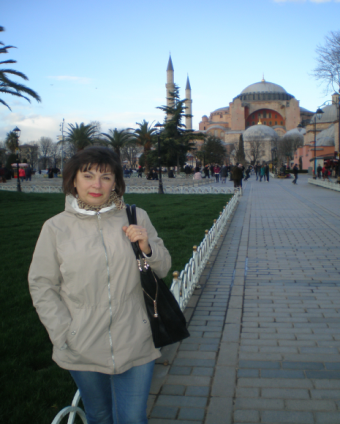 Ковальова Ірина Борисівна, Iryna.Кovalova@khpi.edu.uaКовальова Ірина Борисівна, Iryna.Кovalova@khpi.edu.uaКовальова Ірина Борисівна, Iryna.Кovalova@khpi.edu.uaКовальова Ірина Борисівна, Iryna.Кovalova@khpi.edu.uaКовальова Ірина Борисівна, Iryna.Кovalova@khpi.edu.uaКовальова Ірина Борисівна, Iryna.Кovalova@khpi.edu.uaКовальова Ірина Борисівна, Iryna.Кovalova@khpi.edu.uaКовальова Ірина Борисівна, Iryna.Кovalova@khpi.edu.uaКовальова Ірина Борисівна, Iryna.Кovalova@khpi.edu.uaКовальова Ірина Борисівна, Iryna.Кovalova@khpi.edu.uaКовальова Ірина Борисівна, Iryna.Кovalova@khpi.edu.uaКовальова Ірина Борисівна, Iryna.Кovalova@khpi.edu.uaКандидат психологічних наук, доцент кафедри педагогіки та психології управління соціальними системами імені акад. І.А. Зязюна НТУ «ХПІ». Досвід роботи – 20 років. Авторка понад 30 наукових і навчально-методичних публікацій. Викладач з дисциплін: «Психологія сім’ї», «Основи психологічної допомоги», «Основи психологічного консультування» та ін.Кандидат психологічних наук, доцент кафедри педагогіки та психології управління соціальними системами імені акад. І.А. Зязюна НТУ «ХПІ». Досвід роботи – 20 років. Авторка понад 30 наукових і навчально-методичних публікацій. Викладач з дисциплін: «Психологія сім’ї», «Основи психологічної допомоги», «Основи психологічного консультування» та ін.Кандидат психологічних наук, доцент кафедри педагогіки та психології управління соціальними системами імені акад. І.А. Зязюна НТУ «ХПІ». Досвід роботи – 20 років. Авторка понад 30 наукових і навчально-методичних публікацій. Викладач з дисциплін: «Психологія сім’ї», «Основи психологічної допомоги», «Основи психологічного консультування» та ін.Кандидат психологічних наук, доцент кафедри педагогіки та психології управління соціальними системами імені акад. І.А. Зязюна НТУ «ХПІ». Досвід роботи – 20 років. Авторка понад 30 наукових і навчально-методичних публікацій. Викладач з дисциплін: «Психологія сім’ї», «Основи психологічної допомоги», «Основи психологічного консультування» та ін.Кандидат психологічних наук, доцент кафедри педагогіки та психології управління соціальними системами імені акад. І.А. Зязюна НТУ «ХПІ». Досвід роботи – 20 років. Авторка понад 30 наукових і навчально-методичних публікацій. Викладач з дисциплін: «Психологія сім’ї», «Основи психологічної допомоги», «Основи психологічного консультування» та ін.Кандидат психологічних наук, доцент кафедри педагогіки та психології управління соціальними системами імені акад. І.А. Зязюна НТУ «ХПІ». Досвід роботи – 20 років. Авторка понад 30 наукових і навчально-методичних публікацій. Викладач з дисциплін: «Психологія сім’ї», «Основи психологічної допомоги», «Основи психологічного консультування» та ін.Кандидат психологічних наук, доцент кафедри педагогіки та психології управління соціальними системами імені акад. І.А. Зязюна НТУ «ХПІ». Досвід роботи – 20 років. Авторка понад 30 наукових і навчально-методичних публікацій. Викладач з дисциплін: «Психологія сім’ї», «Основи психологічної допомоги», «Основи психологічного консультування» та ін.Кандидат психологічних наук, доцент кафедри педагогіки та психології управління соціальними системами імені акад. І.А. Зязюна НТУ «ХПІ». Досвід роботи – 20 років. Авторка понад 30 наукових і навчально-методичних публікацій. Викладач з дисциплін: «Психологія сім’ї», «Основи психологічної допомоги», «Основи психологічного консультування» та ін.Кандидат психологічних наук, доцент кафедри педагогіки та психології управління соціальними системами імені акад. І.А. Зязюна НТУ «ХПІ». Досвід роботи – 20 років. Авторка понад 30 наукових і навчально-методичних публікацій. Викладач з дисциплін: «Психологія сім’ї», «Основи психологічної допомоги», «Основи психологічного консультування» та ін.Кандидат психологічних наук, доцент кафедри педагогіки та психології управління соціальними системами імені акад. І.А. Зязюна НТУ «ХПІ». Досвід роботи – 20 років. Авторка понад 30 наукових і навчально-методичних публікацій. Викладач з дисциплін: «Психологія сім’ї», «Основи психологічної допомоги», «Основи психологічного консультування» та ін.Кандидат психологічних наук, доцент кафедри педагогіки та психології управління соціальними системами імені акад. І.А. Зязюна НТУ «ХПІ». Досвід роботи – 20 років. Авторка понад 30 наукових і навчально-методичних публікацій. Викладач з дисциплін: «Психологія сім’ї», «Основи психологічної допомоги», «Основи психологічного консультування» та ін.Кандидат психологічних наук, доцент кафедри педагогіки та психології управління соціальними системами імені акад. І.А. Зязюна НТУ «ХПІ». Досвід роботи – 20 років. Авторка понад 30 наукових і навчально-методичних публікацій. Викладач з дисциплін: «Психологія сім’ї», «Основи психологічної допомоги», «Основи психологічного консультування» та ін.ЗАГАЛЬНА ІНФОРМАЦІЯ ПРО ДИСЦИПЛІНУЗАГАЛЬНА ІНФОРМАЦІЯ ПРО ДИСЦИПЛІНУЗАГАЛЬНА ІНФОРМАЦІЯ ПРО ДИСЦИПЛІНУЗАГАЛЬНА ІНФОРМАЦІЯ ПРО ДИСЦИПЛІНУЗАГАЛЬНА ІНФОРМАЦІЯ ПРО ДИСЦИПЛІНУЗАГАЛЬНА ІНФОРМАЦІЯ ПРО ДИСЦИПЛІНУЗАГАЛЬНА ІНФОРМАЦІЯ ПРО ДИСЦИПЛІНУЗАГАЛЬНА ІНФОРМАЦІЯ ПРО ДИСЦИПЛІНУЗАГАЛЬНА ІНФОРМАЦІЯ ПРО ДИСЦИПЛІНУЗАГАЛЬНА ІНФОРМАЦІЯ ПРО ДИСЦИПЛІНУЗАГАЛЬНА ІНФОРМАЦІЯ ПРО ДИСЦИПЛІНУЗАГАЛЬНА ІНФОРМАЦІЯ ПРО ДИСЦИПЛІНУЗАГАЛЬНА ІНФОРМАЦІЯ ПРО ДИСЦИПЛІНУЗАГАЛЬНА ІНФОРМАЦІЯ ПРО ДИСЦИПЛІНУЗАГАЛЬНА ІНФОРМАЦІЯ ПРО ДИСЦИПЛІНУЗАГАЛЬНА ІНФОРМАЦІЯ ПРО ДИСЦИПЛІНУАнотаціяДисципліна спрямована на оволодіння теоретичними та практичними знаннями  з психологічних механізмів функціонування сім’ї, її психологічних характеристик на різних етапах розвитку сімейної системи, застосування різних методів психодіагностики сім’ї і розумінню основних напрямів соціально-психологічної допомоги.Дисципліна спрямована на оволодіння теоретичними та практичними знаннями  з психологічних механізмів функціонування сім’ї, її психологічних характеристик на різних етапах розвитку сімейної системи, застосування різних методів психодіагностики сім’ї і розумінню основних напрямів соціально-психологічної допомоги.Дисципліна спрямована на оволодіння теоретичними та практичними знаннями  з психологічних механізмів функціонування сім’ї, її психологічних характеристик на різних етапах розвитку сімейної системи, застосування різних методів психодіагностики сім’ї і розумінню основних напрямів соціально-психологічної допомоги.Дисципліна спрямована на оволодіння теоретичними та практичними знаннями  з психологічних механізмів функціонування сім’ї, її психологічних характеристик на різних етапах розвитку сімейної системи, застосування різних методів психодіагностики сім’ї і розумінню основних напрямів соціально-психологічної допомоги.Дисципліна спрямована на оволодіння теоретичними та практичними знаннями  з психологічних механізмів функціонування сім’ї, її психологічних характеристик на різних етапах розвитку сімейної системи, застосування різних методів психодіагностики сім’ї і розумінню основних напрямів соціально-психологічної допомоги.Дисципліна спрямована на оволодіння теоретичними та практичними знаннями  з психологічних механізмів функціонування сім’ї, її психологічних характеристик на різних етапах розвитку сімейної системи, застосування різних методів психодіагностики сім’ї і розумінню основних напрямів соціально-психологічної допомоги.Дисципліна спрямована на оволодіння теоретичними та практичними знаннями  з психологічних механізмів функціонування сім’ї, її психологічних характеристик на різних етапах розвитку сімейної системи, застосування різних методів психодіагностики сім’ї і розумінню основних напрямів соціально-психологічної допомоги.Дисципліна спрямована на оволодіння теоретичними та практичними знаннями  з психологічних механізмів функціонування сім’ї, її психологічних характеристик на різних етапах розвитку сімейної системи, застосування різних методів психодіагностики сім’ї і розумінню основних напрямів соціально-психологічної допомоги.Дисципліна спрямована на оволодіння теоретичними та практичними знаннями  з психологічних механізмів функціонування сім’ї, її психологічних характеристик на різних етапах розвитку сімейної системи, застосування різних методів психодіагностики сім’ї і розумінню основних напрямів соціально-психологічної допомоги.Дисципліна спрямована на оволодіння теоретичними та практичними знаннями  з психологічних механізмів функціонування сім’ї, її психологічних характеристик на різних етапах розвитку сімейної системи, застосування різних методів психодіагностики сім’ї і розумінню основних напрямів соціально-психологічної допомоги.Дисципліна спрямована на оволодіння теоретичними та практичними знаннями  з психологічних механізмів функціонування сім’ї, її психологічних характеристик на різних етапах розвитку сімейної системи, застосування різних методів психодіагностики сім’ї і розумінню основних напрямів соціально-психологічної допомоги.Дисципліна спрямована на оволодіння теоретичними та практичними знаннями  з психологічних механізмів функціонування сім’ї, її психологічних характеристик на різних етапах розвитку сімейної системи, застосування різних методів психодіагностики сім’ї і розумінню основних напрямів соціально-психологічної допомоги.Дисципліна спрямована на оволодіння теоретичними та практичними знаннями  з психологічних механізмів функціонування сім’ї, її психологічних характеристик на різних етапах розвитку сімейної системи, застосування різних методів психодіагностики сім’ї і розумінню основних напрямів соціально-психологічної допомоги.Дисципліна спрямована на оволодіння теоретичними та практичними знаннями  з психологічних механізмів функціонування сім’ї, її психологічних характеристик на різних етапах розвитку сімейної системи, застосування різних методів психодіагностики сім’ї і розумінню основних напрямів соціально-психологічної допомоги.Дисципліна спрямована на оволодіння теоретичними та практичними знаннями  з психологічних механізмів функціонування сім’ї, її психологічних характеристик на різних етапах розвитку сімейної системи, застосування різних методів психодіагностики сім’ї і розумінню основних напрямів соціально-психологічної допомоги.Цілі курсуВиробити у здобувача вищої освіти теоретичні уявлення і компетентності щодо основних понять психології сім’ї, соціально-психологічну модель сімейних стосунків, застосовувати отримані знання у процесі надання психологічної допомоги з профілактики та корекції проблем сімейної взаємодії  на основі прийомів сімейної консультативної практики:  в бесіді аналізувати і роз’яснювати умови збереження гармонійних відносин в родині;спостерігати та грамотно аналізувати динаміку протікання сімейних криз, конфліктів, проблеми взаємовідносин між батьками і дітьми; подружніх пар. Виробити у здобувача вищої освіти теоретичні уявлення і компетентності щодо основних понять психології сім’ї, соціально-психологічну модель сімейних стосунків, застосовувати отримані знання у процесі надання психологічної допомоги з профілактики та корекції проблем сімейної взаємодії  на основі прийомів сімейної консультативної практики:  в бесіді аналізувати і роз’яснювати умови збереження гармонійних відносин в родині;спостерігати та грамотно аналізувати динаміку протікання сімейних криз, конфліктів, проблеми взаємовідносин між батьками і дітьми; подружніх пар. Виробити у здобувача вищої освіти теоретичні уявлення і компетентності щодо основних понять психології сім’ї, соціально-психологічну модель сімейних стосунків, застосовувати отримані знання у процесі надання психологічної допомоги з профілактики та корекції проблем сімейної взаємодії  на основі прийомів сімейної консультативної практики:  в бесіді аналізувати і роз’яснювати умови збереження гармонійних відносин в родині;спостерігати та грамотно аналізувати динаміку протікання сімейних криз, конфліктів, проблеми взаємовідносин між батьками і дітьми; подружніх пар. Виробити у здобувача вищої освіти теоретичні уявлення і компетентності щодо основних понять психології сім’ї, соціально-психологічну модель сімейних стосунків, застосовувати отримані знання у процесі надання психологічної допомоги з профілактики та корекції проблем сімейної взаємодії  на основі прийомів сімейної консультативної практики:  в бесіді аналізувати і роз’яснювати умови збереження гармонійних відносин в родині;спостерігати та грамотно аналізувати динаміку протікання сімейних криз, конфліктів, проблеми взаємовідносин між батьками і дітьми; подружніх пар. Виробити у здобувача вищої освіти теоретичні уявлення і компетентності щодо основних понять психології сім’ї, соціально-психологічну модель сімейних стосунків, застосовувати отримані знання у процесі надання психологічної допомоги з профілактики та корекції проблем сімейної взаємодії  на основі прийомів сімейної консультативної практики:  в бесіді аналізувати і роз’яснювати умови збереження гармонійних відносин в родині;спостерігати та грамотно аналізувати динаміку протікання сімейних криз, конфліктів, проблеми взаємовідносин між батьками і дітьми; подружніх пар. Виробити у здобувача вищої освіти теоретичні уявлення і компетентності щодо основних понять психології сім’ї, соціально-психологічну модель сімейних стосунків, застосовувати отримані знання у процесі надання психологічної допомоги з профілактики та корекції проблем сімейної взаємодії  на основі прийомів сімейної консультативної практики:  в бесіді аналізувати і роз’яснювати умови збереження гармонійних відносин в родині;спостерігати та грамотно аналізувати динаміку протікання сімейних криз, конфліктів, проблеми взаємовідносин між батьками і дітьми; подружніх пар. Виробити у здобувача вищої освіти теоретичні уявлення і компетентності щодо основних понять психології сім’ї, соціально-психологічну модель сімейних стосунків, застосовувати отримані знання у процесі надання психологічної допомоги з профілактики та корекції проблем сімейної взаємодії  на основі прийомів сімейної консультативної практики:  в бесіді аналізувати і роз’яснювати умови збереження гармонійних відносин в родині;спостерігати та грамотно аналізувати динаміку протікання сімейних криз, конфліктів, проблеми взаємовідносин між батьками і дітьми; подружніх пар. Виробити у здобувача вищої освіти теоретичні уявлення і компетентності щодо основних понять психології сім’ї, соціально-психологічну модель сімейних стосунків, застосовувати отримані знання у процесі надання психологічної допомоги з профілактики та корекції проблем сімейної взаємодії  на основі прийомів сімейної консультативної практики:  в бесіді аналізувати і роз’яснювати умови збереження гармонійних відносин в родині;спостерігати та грамотно аналізувати динаміку протікання сімейних криз, конфліктів, проблеми взаємовідносин між батьками і дітьми; подружніх пар. Виробити у здобувача вищої освіти теоретичні уявлення і компетентності щодо основних понять психології сім’ї, соціально-психологічну модель сімейних стосунків, застосовувати отримані знання у процесі надання психологічної допомоги з профілактики та корекції проблем сімейної взаємодії  на основі прийомів сімейної консультативної практики:  в бесіді аналізувати і роз’яснювати умови збереження гармонійних відносин в родині;спостерігати та грамотно аналізувати динаміку протікання сімейних криз, конфліктів, проблеми взаємовідносин між батьками і дітьми; подружніх пар. Виробити у здобувача вищої освіти теоретичні уявлення і компетентності щодо основних понять психології сім’ї, соціально-психологічну модель сімейних стосунків, застосовувати отримані знання у процесі надання психологічної допомоги з профілактики та корекції проблем сімейної взаємодії  на основі прийомів сімейної консультативної практики:  в бесіді аналізувати і роз’яснювати умови збереження гармонійних відносин в родині;спостерігати та грамотно аналізувати динаміку протікання сімейних криз, конфліктів, проблеми взаємовідносин між батьками і дітьми; подружніх пар. Виробити у здобувача вищої освіти теоретичні уявлення і компетентності щодо основних понять психології сім’ї, соціально-психологічну модель сімейних стосунків, застосовувати отримані знання у процесі надання психологічної допомоги з профілактики та корекції проблем сімейної взаємодії  на основі прийомів сімейної консультативної практики:  в бесіді аналізувати і роз’яснювати умови збереження гармонійних відносин в родині;спостерігати та грамотно аналізувати динаміку протікання сімейних криз, конфліктів, проблеми взаємовідносин між батьками і дітьми; подружніх пар. Виробити у здобувача вищої освіти теоретичні уявлення і компетентності щодо основних понять психології сім’ї, соціально-психологічну модель сімейних стосунків, застосовувати отримані знання у процесі надання психологічної допомоги з профілактики та корекції проблем сімейної взаємодії  на основі прийомів сімейної консультативної практики:  в бесіді аналізувати і роз’яснювати умови збереження гармонійних відносин в родині;спостерігати та грамотно аналізувати динаміку протікання сімейних криз, конфліктів, проблеми взаємовідносин між батьками і дітьми; подружніх пар. Виробити у здобувача вищої освіти теоретичні уявлення і компетентності щодо основних понять психології сім’ї, соціально-психологічну модель сімейних стосунків, застосовувати отримані знання у процесі надання психологічної допомоги з профілактики та корекції проблем сімейної взаємодії  на основі прийомів сімейної консультативної практики:  в бесіді аналізувати і роз’яснювати умови збереження гармонійних відносин в родині;спостерігати та грамотно аналізувати динаміку протікання сімейних криз, конфліктів, проблеми взаємовідносин між батьками і дітьми; подружніх пар. Виробити у здобувача вищої освіти теоретичні уявлення і компетентності щодо основних понять психології сім’ї, соціально-психологічну модель сімейних стосунків, застосовувати отримані знання у процесі надання психологічної допомоги з профілактики та корекції проблем сімейної взаємодії  на основі прийомів сімейної консультативної практики:  в бесіді аналізувати і роз’яснювати умови збереження гармонійних відносин в родині;спостерігати та грамотно аналізувати динаміку протікання сімейних криз, конфліктів, проблеми взаємовідносин між батьками і дітьми; подружніх пар. Виробити у здобувача вищої освіти теоретичні уявлення і компетентності щодо основних понять психології сім’ї, соціально-психологічну модель сімейних стосунків, застосовувати отримані знання у процесі надання психологічної допомоги з профілактики та корекції проблем сімейної взаємодії  на основі прийомів сімейної консультативної практики:  в бесіді аналізувати і роз’яснювати умови збереження гармонійних відносин в родині;спостерігати та грамотно аналізувати динаміку протікання сімейних криз, конфліктів, проблеми взаємовідносин між батьками і дітьми; подружніх пар. ФорматЛекції, практичні заняття, консультації. Підсумковий контроль - залікЛекції, практичні заняття, консультації. Підсумковий контроль - залікЛекції, практичні заняття, консультації. Підсумковий контроль - залікЛекції, практичні заняття, консультації. Підсумковий контроль - залікЛекції, практичні заняття, консультації. Підсумковий контроль - залікЛекції, практичні заняття, консультації. Підсумковий контроль - залікЛекції, практичні заняття, консультації. Підсумковий контроль - залікЛекції, практичні заняття, консультації. Підсумковий контроль - залікЛекції, практичні заняття, консультації. Підсумковий контроль - залікЛекції, практичні заняття, консультації. Підсумковий контроль - залікЛекції, практичні заняття, консультації. Підсумковий контроль - залікЛекції, практичні заняття, консультації. Підсумковий контроль - залікЛекції, практичні заняття, консультації. Підсумковий контроль - залікЛекції, практичні заняття, консультації. Підсумковий контроль - залікЛекції, практичні заняття, консультації. Підсумковий контроль - залікСеместр777777777777777Обсяг (кредити) / Тип курсуОбсяг (кредити) / Тип курсуОбсяг (кредити) / Тип курсу4 / Вибірковий4 / Вибірковий4 / ВибірковийЛекції (години)1616Практичні заняття (години)Практичні заняття (години)16Самостійна робота (години)8888Програмні компетентностіПрограмні компетентностіЗдатність застосовувати знання в практичних ситуаціях(ЗК-2). Розуміння базових закономірностей взаємодії індивідів, соціальних груп, спільнот та суспільств (ФК-3).Здатність застосовувати знання в практичних ситуаціях(ЗК-2). Розуміння базових закономірностей взаємодії індивідів, соціальних груп, спільнот та суспільств (ФК-3).Здатність застосовувати знання в практичних ситуаціях(ЗК-2). Розуміння базових закономірностей взаємодії індивідів, соціальних груп, спільнот та суспільств (ФК-3).Здатність застосовувати знання в практичних ситуаціях(ЗК-2). Розуміння базових закономірностей взаємодії індивідів, соціальних груп, спільнот та суспільств (ФК-3).Здатність застосовувати знання в практичних ситуаціях(ЗК-2). Розуміння базових закономірностей взаємодії індивідів, соціальних груп, спільнот та суспільств (ФК-3).Здатність застосовувати знання в практичних ситуаціях(ЗК-2). Розуміння базових закономірностей взаємодії індивідів, соціальних груп, спільнот та суспільств (ФК-3).Здатність застосовувати знання в практичних ситуаціях(ЗК-2). Розуміння базових закономірностей взаємодії індивідів, соціальних груп, спільнот та суспільств (ФК-3).Здатність застосовувати знання в практичних ситуаціях(ЗК-2). Розуміння базових закономірностей взаємодії індивідів, соціальних груп, спільнот та суспільств (ФК-3).Здатність застосовувати знання в практичних ситуаціях(ЗК-2). Розуміння базових закономірностей взаємодії індивідів, соціальних груп, спільнот та суспільств (ФК-3).Здатність застосовувати знання в практичних ситуаціях(ЗК-2). Розуміння базових закономірностей взаємодії індивідів, соціальних груп, спільнот та суспільств (ФК-3).Здатність застосовувати знання в практичних ситуаціях(ЗК-2). Розуміння базових закономірностей взаємодії індивідів, соціальних груп, спільнот та суспільств (ФК-3).Здатність застосовувати знання в практичних ситуаціях(ЗК-2). Розуміння базових закономірностей взаємодії індивідів, соціальних груп, спільнот та суспільств (ФК-3).Контрольні роботи (за темами)Індивідуальні завдання (проекти)залікСума801010100Рейтингова оцінка, балиОцінка ЕСТS та її визначенняНаціональна оцінкаКритерії оцінюванняКритерії оцінюванняРейтингова оцінка, балиОцінка ЕСТS та її визначенняНаціональна оцінкапозитивнінегативні1234590–100АВідмінно– глибоке знання законів функціонування сімейної системи– вміння аналізувати явища, які здійснюються в сімейній групі – вміннядіагностувати психологічні процеси  сім’ї;– відповіді на запитання чіткі, лаконічні, логічні послідовні;–вмінняефективного використання діагностичних методик щодо різних аспектів функціонування сім’ї;відповіді на запитання можуть містити незначні неточності82–89ВДобре– глибокий рівень знаньзаконів функціонування сімейної системи;– вміння давати аргументовані відповіді на запитання;–вміння застосовувати логіку прианалізі законів функціонування сімейної системи.відповіді на запитання містять певні неточності75–81СДобре– міцні знаннязаконів функціонування сімейної системи – вміння давати аргументовані відповіді на запитання – вмінняаналізувати параметри функціонування сімейної системи.–невміння використовувати теоретичні знання для розв’язування складних практичних завдань64–74DЗадовільно– знання основних законів функціонування сімейної системи– розуміння принціпів психодіагностики сімейної системи– невміння давати аргументовані відповіді на запитання;– невміння аналізувати викладений матеріал ;– невміння розв’язувати складні практичні завдання60–63ЕЗадовільно– знання основних положень  з функціонування сімейної системи – вміння застосовувати прийоми психодіагностики сім’ї.– незнання окремих (непринципових) питань з матеріалу модуля;– невміння послідовно і аргументовано висловлювати думку;– невміння застосовувати теоретичні положення при розв’язанні практичних завдань35–59FХ(потрібне додаткове вивчення)Незадовільнододаткове вивчення матеріалу модуля може бути виконане в терміни, що передбачені навчальним планом.– незнання основних фундаментальних положень навчального матеріалу модуля;– істотні помилки у відповідях на запитання;– невміння розв’язувати прості практичні завдання1-34F(потрібне повторне вивчення)Незадовільно –– повна відсутність знань значної частини навчального матеріалу модуля;– істотні помилки у відповідях на запитання;– незнання основних фундаментальних положень;– невміння орієнтуватися під час розв’язання  простих практичних задач1Бригадир М.Б., Бугерко Я.М., Ревасевич І.С. Загальна психологія. Збірник кейсів: навч.-метод.посіб. Тернопіль : Економічна думка ТНЕУ, 2017. 35 с.2Варій М.Й.Загальна психологія : підручник : у 2 т. Вид. 5-те, виправл. і допов. Львів : Апріорі, 2016. Т.1 .382 с.3Варій М.Й.Загальна психологія : підручник : у 2 т. Вид. 5-те, виправл. і допов. Львів : Апріорі, 2016. Т.2. 358 с.4Дуткевич Т. В. Загальна психологія. Київ : Центр навчальної літератури, 2019. 388 с.5Ільїна Н. М., Мисник С. О. Загальна психологія: теорія та практикум. Київ :«Університетська книга», 2017. 352 с.6Ільїна Н. М. Загальна психологія в екзаменаційних питаннях і відповідях. Навч. посіб. Київ : «Університетська книга», 2018. 239 с.7Методологія і психологія гуманітарного пізнання: колективна монографія. Тернопіль: ТНЕУ, 2019. 998 с.8Москалець В. П. Загальна психологія : підручник. Київ : Ліра–К, 2020. 564 с.9Москалець В. П. Психологія особистості: підручник. Київ – Івано-Франківськ : «Нова Зоря», 2020. 435 с.10М’ясоїд П.А. Психологічне пізнання: історія, логіка, психологія. Київ : Либідь, 2016. 560 с.11Ревасевич І.С. Загальна психологія: навч.-метод. комплекс. Тернопіль : ТНЕУ, 2016. 47 с.12Савчин М. В. Загальна психологія : підручник. Вид. 3-тє, стереотип. Київ, ВЦ «Академія», 2020. 344 с13Teger, Allan I. Too Much Invested to Quit. Elsevier. Pergamon General Psychology Series. 2017. Vol. 83.14Valsiner, Jaan, Nandita Chaudhary, and Gerhard Benetka. From methodology to methods in human psychology. Cham: Springer International Publishing, 2017. Р. 113-122.15Paloutzian, Raymond F. Psychology of religion in global perspective: Logic, approach, concepts. The international journal for the psychology of religion. 2017. Vol. 27, № 1. Р. 1- 13.16Фурман А. А. Психологія смисложиттєвого розвитку особистості. Тернопіль: ТНЕУ, 2017. 508 с.17Бугерко Я. Рефлексія – засаднича умова самобуття людини. Методологія і психологія гуманітарного пізнання. Тернопіль : ТНЕУ, 2019. С. 753-802.18Бугерко Я.Потенціал як психодуховна даність особистості. Психологія і суспільство. 2018. № 1-2. С. 68-82.19Бугерко Я.Методологічні підходи вивчення психодуховної реальності людини. Pedagogy and Psychology. 2016. Vol. ІV (46). Р. 71-74.20Бугерко Я. Психотехнологія духовно-морального розвитку особистості. Габітус. 2020. № 14. С.152-157.21Гроф С. Психологія майбутнього. Пер. з анг. Я.Винницької, О.Редчиць. Львів : Афіша, 2015. 328 с.22Основи психології : підручник / за заг. ред. О.В. Киричука, В.А. Роменця. Вид.6-те. Київ : Либідь, 2006. 632 с.23Психологічний тлумачний словник найсучасніших термінів. Харків: Прапор,2009. 672 с.24Трофімов Ю.Л., Рибалка В.В., Гончарук П.А. Психологія: Підручник. 3-тє вид., стереотип. Київ: Либідь, 2001. 560 с.25Фурман А.В., Гуменюк О.Є. Психологія Я-концепції: Навчальний посібник. Львів: Новий Світ-2000, 2006. 360 с26Федоренко Р. П. Психологія сім’ї : навч. посіб. / Федоренко Р.П. – Луцьк : РВВ «Вежа-Друк», 2015. – 360 с.27Цимбалюк І. М. Психологічне консультування та корекція : навч. посібник [модульно-рейтинговий курс] / Цимбалюк І. М. – [2-ге вид., випр. і доп.]. – К. : ВД „Професіонал”, 2007.– 544 с.28Шикирава Н. Етика та психологія сімейного життя / Н. Шикирава // Психолог. – 2004. – Черв. (№ 23/24). – С. 48 – 54.29Ліщенко І. Л. Сімейні конфлікти та їх вплив на формування особистості // Психологічна газета.– 2005.– Квіт. (№ 7).– С. 6 – 8.30Гришина Н. В. Психология конфликта / Гришина Н. В. – СПб. : Питер, 2006. – 464 c.31Джелалі В. О. Психологія вирішення конфліктів: навч. посібник / Джелалі В. О. – Харків-Київ : Р.И.Ф., 2006. – 320 с.32Дуткевич Т. В. Конфліктологія з основами психології управління: навч. посібник / Дуткевич Т. В. – К. : Центр навч. літератури, 2005. – 456 c.Вивчення цієї дисципліни безпосередньо спирається на:На результати вивчення цієї дисципліни безпосередньо спираються:Соціологія гендеруСоціальна роботаСоціологія сім’їСоціологія культури